info@sognandocasashop.it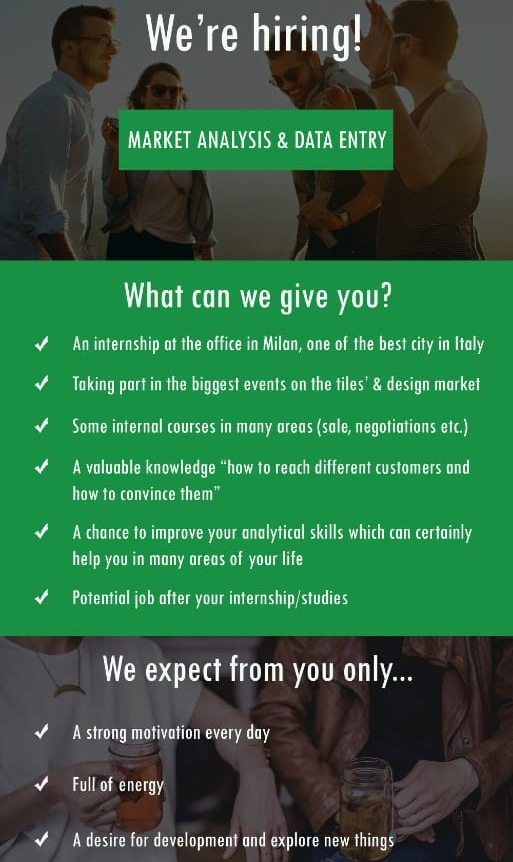 